Try to do as many questions as you can.Remember to use 3 different types of punctuation for question a (? . !)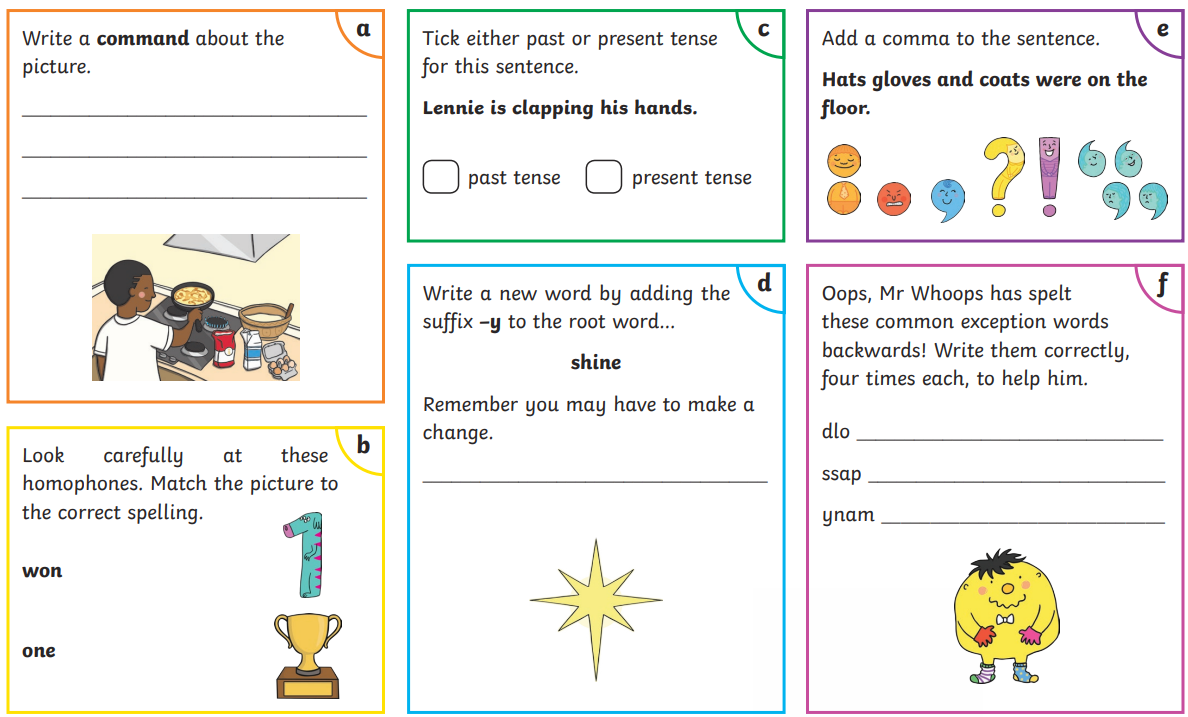 